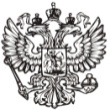 Муниципальное Бюджетное общеобразовательное учреждение гимназия станицы  АзовскойМО Северский районПРИКАЗот    __________2019 г.               ст. Азовская                                       № ______                      О назначении ответственных на проведение муниципального этапа всероссийской олимпиады школьников в 2019-2020 учебном году             На основании приказа Министерства образования, науки и молодежной политики Краснодарского края от 07.08.2019 г. № 2985 «О проведении школьного, муниципального и регионального этапов всероссийской олимпиады школьников в 2019-2020 учебном году» (далее – Олимпиада), приказа управления образования администрации МО Северский район от 31.08.2019 №1299 «О  проведении школьного этапа всероссийской олимпиады школьников  в 2018-2019 учебном году»п р и к а з ы в а ю:Назначить школьным координатором и ответственным за проведение школьного и муниципального этапов Олимпиады Лукьянову В.С., заместителя директора по УВР.Назначить техническим специалистом по время проведения олимпиады Иванову Л.Г., секретаря.Контроль за исполнением приказа оставляю за собой. Директор гимназии                                Буевич О.В.